ПРОГРАММАШКОЛЬНОГО ЭТАПА ВСЕРОССИЙСКОЙ ОЛИМПИАДЫ ШКОЛЬНИКОВ  2023/24 УЧЕБНОГО ГОДА ПО РУССКОМУ ЯЗЫКУ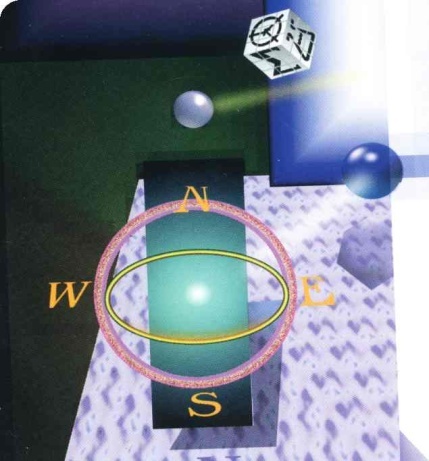 г. Зеленокумск 2023 г.ПРОГРАММАшкольного этапа всероссийской  олимпиады школьников 2023/24 учебного года по русскому языкуМесто проведения: МОУ «СОШ №» 12 г.Зеленокумска 18 сентября 2023 года (понедельник) 1 день Ответственный за проведение олимпиады – Кипа Елена Леонидовна , учитель начальных классов.тел. 89887361032 e-mail: e.kipa2017@yandex.ruВРЕМЯМЕРОПРИЯТИЕМЕСТО ПРОВЕДЕНИЯ9:00 –9:30Регистрация участников  Организаторская9:00 –9:30Сбор участников олимпиадыХолл школы9:30-9:50Открытие олимпиады  Актовый зал9:30-9:50Инструктаж по проведению олимпиадыАктовый зал10:00Начало олимпиады10:00 –13:00Выполнение конкурсных заданий Русский язык (35 человек )Аудитории. 9,2214:00-14:30 Разбор олимпиадных заданийРусский языкАудитория №9Работа членов жюрис 15:00Работа членов жюри, подведение итоговаудиторияПоказ олимпиадных работ 19.09.2023 года14.00Русский языкАудитория 22Ознакомление участников олимпиады с результатамиНа школьном сайте по ссылке (указать ссылку на результаты)18.09Предварительные протоколыПосле проверкиработ19.09Итоговые протоколыдо 18.00